EMU Bulletin Insert: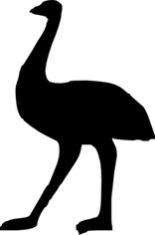 One Samaritan Leper Gives ThanksOutsiders continually are the focus of Jesus’ ministry, and also examples of faith. The joy and surprise of God’s rule in Jesus’ presence is experienced uniquely for those on the outs with the Kingdoms of this World.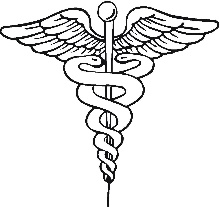 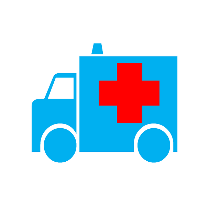 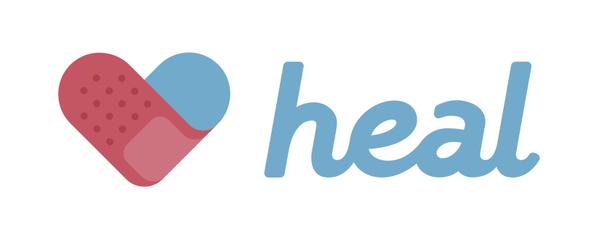 These days, where do you see people united in grief, pain, plight, or ailment?Who would be uniquely overjoyed by Jesus’ presence today?
O God of compassion,through the witness of a captive maidservantyou healed Naaman in the waters of the Jordan.Through Jesus you healed the lepers.Heal us so that we may follow Christ with joy,giving thanks with all our being. Amen.